SMLOUVA O PODPOŘE A ÚDRŽBĚ IS MEDIX č. SO - 3656
DODATEK č. 1Nemocnice Nové Město na Moravě, příspěvková organizacespolečnost zapsaná v obchodním rejstříku vedeném Krajským soudem v Brně, oddíl Pr vložka 1446,Žďárská 610, 592 31 Nové Město na Moravě, PSČ 592 31, JUDr. Věra Palečková, ředitelka nemocnice,00842001,CZ00842001,XXXXXXXXXXXXXXXXXXXXXXXXXXXXXSTAPRO s. r. o.společnost zapsaná v obchodním rejstříku vedeném Krajským soudem v Hradci Králové, oddíl C vložka 148,Pernštýnské náměstí 51, Staré Město, Pardubice, PSČ 530 02, Ing. Leoš Raibr, jednatel společnosti,13583531,CZ13583531,XXXXXXXXXXXXXXXXXXXXXXXXXXXXXXXX,XXXXXXXXXXXXXXXXXXXXXXXXXXXXXadresa elektronické pošty: XXXXXXXXXXXXXXX(dále jen Dodavatel), na straně druhé,dále též Smluvní strana nebo společně Smluvní strany,uzavírají mezi sebou Dodatek č. 1 servisní Smlouvy o podpoře a údržbě IS MEDIX, uzavřené mezi Smluvními stranami dne 26.2.2009 (dále jen Servisní smlouva nebo Smlouva) v následujícím znění:Článek I - Úvodní ustanoveníSpolečnost STAPRO s. r. o. je v důsledku fúze sloučením ze dne 15.6.2016 právním nástupcem společnosti COMS Computer system spol. s r.o., IČ 47152940, se sídlem Opava, Předměstí, Mařádkova 491/24, PSČ 74601. Na základě této skutečnosti přebírá společnost STAPRO s. r. o., jako nástupnická společnost, veškeré závazky a pohledávky zaniklé společnosti COMS Computer system spol. s r.o. Společnost STAPRO s. r. o., jako Dodavatel, zajistí kontinuální plnění služeb sjednaných touto Smlouvou v plném sjednaném rozsahu a kvalitě.Smlouva, uzavřená jako nečíslovaná, je nově identifikována evidenčním číslem Dodavatele SO-3656.•Článek II - Předmět dodatkuZ důvodu zajištění kontinuálního plnění služeb sjednaných touto smlouvou upravují Smluvní strany ujednání Smlouvy následovně:Odstavec 1,3 smlouvy se mění a nově zní:1.3 Odpovědné osoby DodavateleDodatek servisní smlouvystrana 1Nemocnice Nové Město na Moravě, p o.2t Článek 6 Smlouvy se mění a nově zní:Hlášení požadavků a komunikace - pracoviště HelpDesk DodavateleDodavatel zajišťuje řízení a správu požadavků, hlášení chyb nebo závad vztahujících se ke službám dle Smlouvy pomocí Centra podpory zákazníků, které používá pro podporu své činnosti softwarový nástroj HelpDesk STAPRO a pracoviště služby HelpDesk STAPRO (dále jen HelpDesk).Dodavatel se zavazuje poskytnout Objednateli služby Centra podpory zákazníků a přístup do systému HelpDesk pro tyto účely:příjem požadavků uživatelů,hlášení chyb, závad, incidentů, problémů, havárií apod., poskytování aktuálních informací o stavu řešení.Přístup ke službám sw HelpDesk je poskytován a garantován Objednateli jako nedílná součást Smlouvy. Nahlášení požadavků, chyb, závad apod. do systému HelpDesk STAPRO je možné následujícími způsoby:internet:	XXXXXXXXXXXXXXe-mail:	XXXXXXXXXXXXXtelefonicky v pracovní dny od 7:00-16:00:	XXXXXXXXXXXXXXXXXXXXXXXXXXpísemně dopisem nebo předáním na adresu:	STAPRO s. r. o.Úsek péče o zákazníky Pernštýnské nám. 51 530 02 PardubicePožadavek nebo závada se považují za nahlášené okamžikem zaevidování do systému HelpDesk Dodavatele.Každý požadavek nebo závada budou evidovány v záznamu systému HelpDesk a dle typu (dotaz, konzultace, hlášení chyby, hlášení problému, námět, připomínka, ...) bude použita některá z následujících variant řešení:telefonická konzultace s odborným pracovníkem Dodavatele,reakce - popis řešení v daném záznamu systému HelpDesk,řešení vzdáleným přístupem,servisní zásah a oprava na místě,předání problému k řešení subdodavateli nebo jiné třetí straně,předložení návrhu řešení (vyžaduje-li řešení problému dodatečné náklady - investice, testování, vypracování alternativního řešení či postupu atd ).Servisní pohotovost - Dodavatel zajišťuje reakci a řešení požadavků Objednatele, zaevidovaných v aplikaci HelpDesk, v pracovní dny a v pracovní dobu od 8:00 hod. do 16:00 hod. na kontaktech v odstavci 1 výše.Vzdálený přístup - Objednatel se zavazuje, že umožní Dodavateli poskytování služeb dle Smlouvy vzdáleným přístupem. Objednatel se dále zavazuje, že technicky a organizačně zajistí možnost vzdáleného přístupu pracovníků Dodavatele prostřednictvím sítě Internet na dotčený technický prostředek, zpravidla server v rámci počítačové sítě LAN Objednatele.Odstavec 2.2. Smlouvy se mění a nově zní:Rozsah servisní podpory - servisní podpora je sjednána pro následující rozsah licencí aplikace MEDIX:Článek 9 Smlouvy se doplňuje následovně:Cena plnění - Objednatel se zavazuje za poskytnuté Služby dle Smlouvy platit Dodavateli sjednanou měsíční cenu. Objednatel bere na vědomí, že ke sjednané měsíční ceně uhradí také DPH ve výši stanovené právním předpisem platným k datu uskutečnění zdanitelného plnění, jež je daňovým dokladem účtováno. Cena bude hrazena Objednatelem v měsíčních platbách, a to vždy na základě daňového dokladu Dodavatele. Dodavatel je oprávněn vystavovat daňové doklady vždy k poslednímu dni kalendářního měsíce, v němž je Služba poskytnuta. Splatnost každého daňového dokladu vystaveného Dodavatelem zaDodatek servisní smlouvy	strana 2	Nemocnice Nové Město na Moravě, p.o.. provedené Služby a jiná plnění nebo náhrady sjednaných nákladů dle Smlouvy je sjednána 30 dnů ode dne jejího vystavení. Dodavatel se zavazuje odeslat každý daňový doklad nejpozději následující pracovní den po dni vystavení.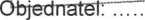 Platby budou prováděny Objednatelem bezhotovostně na účet Dodavatele, který bude vždy uveden na příslušném daňovém dokladu. Za den úhrady se považuje den připsání příslušné částky na účet Dodavatele. Servisní a instalační práce nad rámec sjednaných Služeb dle Smlouvy zhotovené Dodavatelem na základě objednávky budou v případě jejich provedení bez uzavření písemné smlouvy placeny Objednatelem v cenách dle aktuálního ceníku Dodavatele na základě dodacího listu a daňového dokladu vystaveného po dokončení sjednaného plnění.Příloha č. 1 Smlouvy se vypouští a je nahrazena článkem II. odstavcem 2 tohoto dodatkuPříloha č. 2 Smlouvy se nově nahrazuje pravidly vzdáleného přístupu Objednatele, které se nově stávají přílohou č. 1 smlouvyPříloha č. 3 Smlouvy se upravuje tak že název sopečnosti COMS se nově nahrazuje názvem společnosti STAPRO s. r. o. a tato příloha se nově mění na přílohu č. 2 smlouvy.Článek III - Doba platnosti a účinnost dodatkuTento dodatek se uzavírá na dobu neurčitou a nabývá platnosti a účinnosti dne 1. 12. 2016.Článek IV - Ustanovení společná a závěrečnáServisní smlouva zůstává v ostatním beze změn a doplnění.Tento dodatek je vyhotoven ve dvou stejnopisech s platností originálu, přičemž každá smluvní strana obdrží po jednom vyhotovení.Smluvní strany sjednávají, že právní vztah založený Servisní smlouvou podřizují zákonu č. 89/2012 Sb., občanskému zákoníku, ve znění k datu účinků Dodatku, a to zejména § 2586 a násl. (dále jen ObčZ). Jakákoliv změna Servisní smlouvy musí být sjednána v písemné formě. Smluvní strany vylučují změnu smlouvy jinou formou. Smluvní strany výslovně sjednávají vyloučení užití ustanovení § 558 odst. 2 ObčZ a sjednávají, že obecná ustanovení ObčZ mají přednost před obchodními zvyklostmi.Všechny spory mezi smluvními stranami, které vzniknou na základě či v souvislosti s touto smlouvou se smluvní strany zavazují řešit dohodou. Nedojde-li k dohodě, bude spor s konečnou platností rozhodován podle českého práva u obecného soudu.Žádná Smluvní strana není oprávněna postoupit právo na peněžité plnění ze Servisní smlouvy na třetí osobu bez předchozího písemného souhlasu druhé Smluvní strany. Žádná Smluvní strana není oprávněna zatížit právo anebo pohledávku vyplývající ze Servisní smlouvy nebo žádnou jejich část bez předchozího písemného souhlasu druhé Smluvní strany.Smluvní strany jsou si plně vědomy zákonné povinnosti od 1.	7.	2016 uveřejnitdle zákona č. 340/2015 Sb., o zvláštních podmínkách účinnosti některých smluv, uveřejňování těchto smluv a o registru smluv (zákon o registru smluv) tento Dodatek a původní Smlouvu včetně všech případných dohod, kterými se původní Smlouva doplňuje, mění, nahrazuje nebo ruší, a to prostřednictvím registru smluv. Smluvní strany se dohodly, že zákonnou povinnost dle § 5 odst. 2 zákona o registru smluv splní Objednatel.Smluvní strany shodně prohlašují, že žádné ustanovení v této smlouvě nemá charakter obchodního tajemství, jež by požívalo zvláštní ochrany.Smluvní strany prohlašují, že je jim znám význam jednotlivých ustanovení tohoto Dodatku a že tento Dodatek uzavírají na základě své pravé a svobodné vůle a nejsou jim známy žádné okolnosti ani skutečnosti, které by jim bránily v plnění závazků. Na důkaz toho připojují níže své podpisy.Příloha č. 1 - Pravidla pro zřízení a používání vzdáleného přístupu do počítačové sítě Nemocnice Nové Město na Moravě, příspěvková organizaceObjednatel umožní vzdálený přístup/připojení do své počítačové sítě nebo její části dodavateli tak, aby mohl dodavatel vykonávat veškeré smluvní či objednatelem prokazatelně vyžádané/objednané služby (dále jen „služba“).Objednatel zřídí vzdálený přístup pro dodavatele na dobu a v rozsahu nezbytně nutnou k plnění závazků vyplývajících z této smlouvy.Technické podmínky vzdáleného připojení jsou dohodnuty takto:připojení přes SSH protokol VNC dle individuálně dohodnutých parametrů a heselpřipojení přes RDP (Microsoft remote desktop klient) dle individuálně dohodnutých parametrů a heselVPN přístup dle individuálně dohodnutých parametrů a heseljiný typ přístupu či autentizace dle individuálně dohodnutých parametrů při podpisu smlouvy.Předání parametrů přístupu a přístupových hesel zajistí zaměstnanec úseku informatiky a proběhne při podpisu smlouvy.Dodavatel se zavazuje zajistit, že osoby, jim pověřené k vykonávání služeb prostřednictvím vzdáleného přístupu, budou dodržovat tyto podmínky:nezneužijí vzdálený přístup do sítě k aktivitám, které nejsou v souladu se smluvním rozsahem poskytovaných služeb, a ani neumožní tyto aktivity třetí osobě.nezneužijí jakoukoliv důvěrnou informaci, s níž přijdou do styku při plnění závazků dle této smlouvy, a ani neposkytnou takovou informaci třetí osobě.zachovají mlčenlivost o skutečnostech a údajích, o nichž se dozví při plnění závazků dle této smlouvy nebo v souvislosti s ní. To platí zejména o skutečnostech, na něž se vztahuje mlčenlivost zdravotnických pracovníků dle § 55 odst. 2 písm. d) zákona č. 20/1966 Sb., o péči o zdraví lidu, ve znění pozdějších předpisů, jakož i o osobních údajích a o bezpečnostních opatřeních, jejichž zveřejnění by ohrozilo zabezpečení osobních údajů ve smyslu § 15 odst. 1 zákona č. 101/2000 Sb., o ochraně osobních údajů a o změně některých zákonů, ve znění pozdějších předpisů.Dodavatel je povinen vždy předem zajistit, že nedojde k nepředpokládanému narušení chodu počítačové sítě (informačního systému), ani jiných služeb a systémů v síti objednatele jakožto i řádného chodu serverů, počítačů a dalších HW komponent sítě. V případě porušení této povinnosti je objednatel oprávněn požadovat náhradu způsobené škody.Objednatel si vyhrazuje právo službu vzdáleného přístupu dočasně pozastavit či omezit bez udání důvodu. V tomto případě bude o rozhodnutí objednatele dodavatel neprodleně informován telefonicky a následně obdrží písemné oznámení.V případě, že objednatel zjistí použití vzdáleného přístupu v rozporu s těmito pravidly, je objednatel oprávněn vzdálený přístup dodavateli zcela zrušit. O tomto rozhodnutí objednatele bude dodavatel neprodleně informován telefonicky a následně obdrží písemné oznámení.Kontaktní osoby pro účely poskytování služby a předávání informací dle bodů této přílohy:Dodatek servisní smlouvystrana 1Nemocnice Nové Město na Moravě, p o.osoba oprávněná k jednání o smluvních podmínkáchXXXXXXXXXXXXobchodní manažerXXXXXXXXXXXXXX XXXXXXXXXXXXXXosoba odpovědná za plnění SmlouvyXXXXXXXXXXXXvedoucí oddělení HelpDeskXXXXXXXXXXXXXXXXXXXXXXXXXXXXXXMEDIX Centrální operační sály - jádro•1 ksMEDIX Centrální operační sály - licence pro operační sálMEDIX Centrální operační sály - licence pro operační sál7 ksMEDIX Centrální sterilizace - jádroMEDIX Centrální sterilizace - jádro1 ksMEDIX Centrální sterilizace - licence pro operační sálMEDIX Centrální sterilizace - licence pro operační sál7 ksMEDIX Centrální sterilizace - webové žádankyMEDIX Centrální sterilizace - webové žádanky1 ksJménoPoziceTelefonEmailXXXXXXXXXXXXXXXXXXXXXXXXXXXXXXXXXXXXXXXXXXXXXXXXXXXXXXXXXXXXXXXXXXXXXXXXXXXXXXXXXXXXXXXXXXXXXXXXXXXXXXXXXXXXXXXXXXXXXXXXXXXXXXXXXXXXXXJménoPoziceTelefonEmailXXXXXXXXXXXXXXXXX XXXXX XXXXXXXXXXXXXXXXXXXXXXXXXXXXXXXXXXXXXXXXXXXXXXXXXXXXXXXXXXX	/XXXXXXXXXXXXXXXXXXXXXXXXXXXXXXXX